【様式２】令和６年度　第２回　教職2年目研修　	検証授業・授業研究会　実施報告書１　検証授業２　授業研究会　　　※本時の授業や教科全般に関する質疑応答，指導助言の内容を記録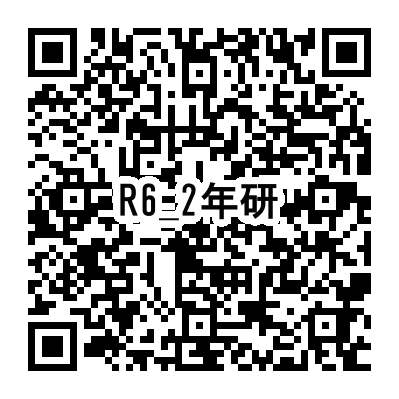 ３　今後の研究の見通しID学校名授業者名　　　　　　　　　授業者名　　　　　　　　　校長名　　　　　　　　　公印実施期日　　令和　　年　　月　　日（　　）実施期日　　令和　　年　　月　　日（　　）対象学級名対象学級名教科・単元名授業後の振り返り・感想授業後の振り返り・感想